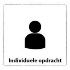 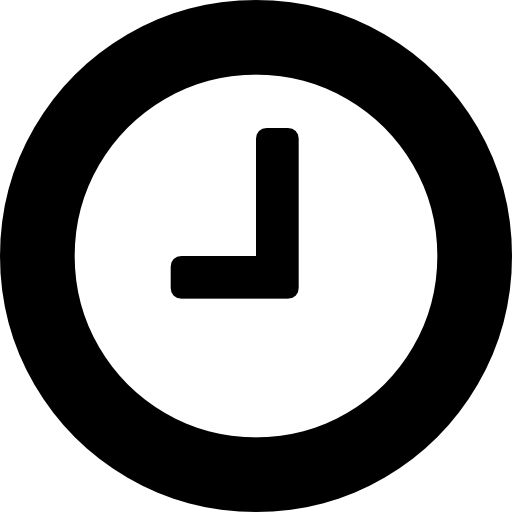 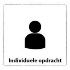 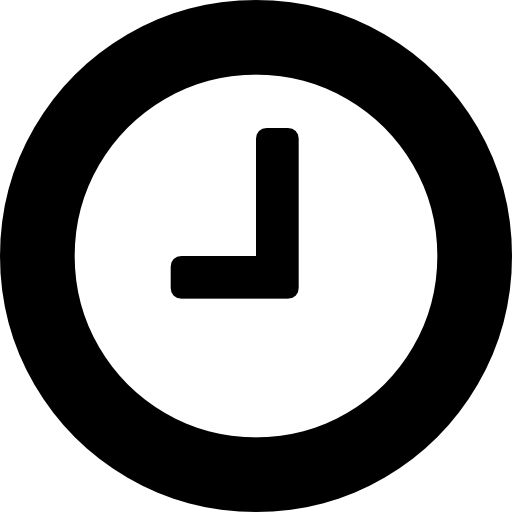 Opdracht: Prijsonderzoek biologische groentenJe doet onderzoek naar het prijsverschil tussen biologisch en gangbaar geproduceerde groente. Dit doe je voor:CherrytomaatKomkommerWinterpeen												Om een goede vergelijking te kunnen maken is het belangrijk dat je het zelfde gewicht met elkaar vergelijkt. Niet alle producten zijn namelijk verpakt in het zelfde gewicht. Jij rekent daarom de prijs per 100 gram uit. Op die manier kun je een goede vergelijking maken. Producten die per stuk worden aangeboden hoef je niet om te rekenen.Ga naar de site van Albert Heijn. Zie hiervoor de link. Tik in de zoekbalk ‘Wat heb je nodig’ het woord ‘Cherrytomaten’Vergelijk de gangbare en de biologische Cherrytomaten en vul het schema in. (zie invulbijlage)Doe dit ook met de zoekterm ‘Komkommer’ en ‘Winterpeen’Trek een conclusie welke producten duurder zijn.Leg uit hoe dat komt.Schrijf op welke keuze jij later denkt te maken en leg uit.Bijlage: Vergelijking biologisch / gangbaarIs er een prijsverschil? Leg uit.Welke keuze maak jij voor later bij het kopen van voeding? Biologisch of gangbare producten. Leg duidelijk uit waarom.Biologische producten kun je herkennen aan een keurmerk. Dat keurmerk geeft aan dat het product biologisch is gekweekt en dat betekent dat er ook op wordt gecontroleerd. Zoek een keurmerk op van biologisch geproduceerde groenten en fruit en plak die hier.Lever de opdracht inDit heb je nodig:LaptopDeze opdracht met de bijlageDe website van Albert Heijn.https://www.ah.nl/Dit leer je:Vergelijken van prijzen tussen ‘biologisch’ en ‘gangbaar’ geproduceerde productenDit ga je doen: (aan de slag)Lees de opdrachtVul het schema in (zie bijlage)Zoek de informatie op die je nodig hebt. Gebruik hiervoor internet.Je levert het schema in Dit ga je doen: (aan de slag)Lees de opdrachtVul het schema in (zie bijlage)Zoek de informatie op die je nodig hebt. Gebruik hiervoor internet.Je levert het schema in Dit ga je doen: (aan de slag)Lees de opdrachtVul het schema in (zie bijlage)Zoek de informatie op die je nodig hebt. Gebruik hiervoor internet.Je levert het schema in Dit lever je in via de ELO:Het ingevulde schemaELO > opdrachten > Inleverpunt Groene productieProductProductiewijzePrijsGewichtPrijs per 100 gram of per stukCherrytomaatBiologischCherrytomaatGangbaarKomkommerBiologischnvtKomkommerGangbaarnvtWinterpeenBiologischWinterpeenGangbaar